I edycja konkursu „Pareidolia w naturze”Formularz zgłoszeniowyImię i nazwisko autora:……………………………………………………………………………. Telefon kontaktowy…………………………..:……………………….……………………………Adres mailowy……. ……………………………………………………..…………………………Adres zamieszkania:………………………………………………………………………………..Kategoria wiekowa:………………………………………………………………………………….Tytuł pracy konkursowej:…………………………………………………………………………..Opis (maksymalnie 500 znaków ze spacjami): ………………………………………………...Na podstawie art.6 ust.1 lit. a ogólnego rozporządzenia o ochronie danych osobowych z dnia 27 kwietnia 2016 r. wyrażam zgodę na  przetwarzanie danych osobowych w celu organizacji konkursu.	…………………………………….. Data i podpis*                                                        *(w przypadku osoby niepełnoletniej podpis rodzica bądź opiekuna prawnego)Administratorem danych osobowych  jest Pomorski Zespół Parków Krajobrazowych z siedzibą w Słupsku ul. Poniatowskiego 4a, 76-200 Słupsk, e-mail: biuro@pomorskieparki.plKontakt z Inspektorem Ochrony Danych – iod@pomorskieparki.pl Dane osobowe będą przetwarzane w celu organizacji konkursu, w tym do celów kontaktu z uczestnikami.Podstawą przetwarzania danych osobowych jest zgoda osoby, której dane dotyczą.Dane przetwarzane będą przez 6 lat od zakończenia konkursu lub do momentu wycofania się ze zgody.Odbiorcami danych osobowych mogą być podmioty, którym należy udostępnić dane osobowe na podstawie przepisów prawa oraz podmioty przetwarzające dane osobowe w ramach świadczenia usług dla administratora. Dane osobowe autorów prac nagrodzonych i wyróżnionych (imię i nazwisko) zostaną upublicznione na stronie internetowej PZPK.Posiadają Państwo prawo dostępu do danych osobowych, ich sprostowania, ograniczenia przetwarzania, prawo do cofnięcia zgody bez wpływu na zgodność z prawem przetwarzania, którego dokonano na podstawie zgody przed jej cofnięciem, żądania ich usunięcia, bycia zapomnianym oraz prawo wniesienia skargi do Prezesa Urzędu Ochrony Danych Osobowych (ul. Stawki 2, 00-193 Warszawa, e-mail: kancelaria@uodo.gov.pl). Wycofanie się ze zgody należy złożyć w formie wniosku drogą pisemną. Konsekwencją wycofania się ze zgody będzie brak możliwości uczestniczenia w konkursie. Podanie danych osobowych jest dobrowolne, ale jest niezbędne do wzięcia udziału w konkursie.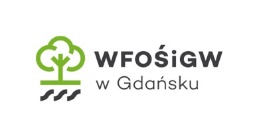 